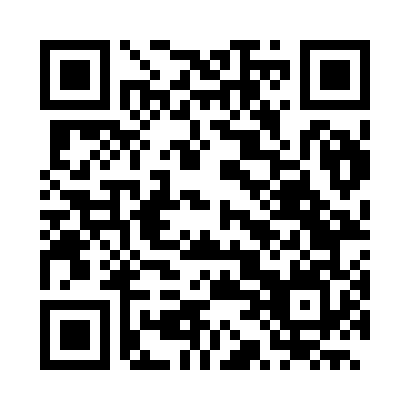 Prayer times for Boca do Acre, BrazilWed 1 May 2024 - Fri 31 May 2024High Latitude Method: NonePrayer Calculation Method: Muslim World LeagueAsar Calculation Method: ShafiPrayer times provided by https://www.salahtimes.comDateDayFajrSunriseDhuhrAsrMaghribIsha1Wed5:216:3312:273:486:207:282Thu5:216:3312:263:486:207:283Fri5:216:3312:263:486:207:274Sat5:216:3312:263:486:197:275Sun5:216:3312:263:476:197:276Mon5:216:3312:263:476:197:277Tue5:216:3312:263:476:197:278Wed5:216:3312:263:476:187:279Thu5:216:3412:263:476:187:2710Fri5:216:3412:263:476:187:2611Sat5:216:3412:263:476:187:2612Sun5:216:3412:263:476:187:2613Mon5:216:3412:263:476:187:2614Tue5:216:3412:263:476:177:2615Wed5:216:3412:263:476:177:2616Thu5:216:3512:263:476:177:2617Fri5:226:3512:263:476:177:2618Sat5:226:3512:263:476:177:2619Sun5:226:3512:263:476:177:2620Mon5:226:3512:263:476:177:2621Tue5:226:3612:263:476:177:2622Wed5:226:3612:263:476:177:2623Thu5:226:3612:263:476:177:2624Fri5:226:3612:263:476:177:2625Sat5:226:3612:273:476:177:2626Sun5:236:3712:273:476:177:2627Mon5:236:3712:273:476:177:2628Tue5:236:3712:273:476:177:2729Wed5:236:3712:273:476:177:2730Thu5:236:3812:273:486:177:2731Fri5:236:3812:273:486:177:27